NORĀDĪJUMI PAR AIZPILDĪŠANU Vispārīga informācijaNorādījumi par skaidras naudas deklarācijas veidlapas aizpildīšanu ir piemērojami arī šeit. A iedaļa. Papildu lapas numursPapildu lapas jānumurē ar secīgiem numuriem (t. i., 1 uz pirmās izmantotās papildu lapas, 2 uz otrās utt.). Skaidras naudas deklarācijas veidlapas otrajā lapā norādiet izmantoto papildu lapu kopējo skaitu.B iedaļa. Informācija par papildu lapām Norādiet papildu lapas aizpildīšanas iemeslu. Atzīmējiet tikai vienu atbildi. Ja der vairākas atbildes, aizpildiet atsevišķu papildu lapu par katru atbildi.B.1. “Informācija par skaidru naudu” turpinājums: Izvēlieties šo iespēju tikai tad, ja 4. iedaļā “Informācija par skaidru naudu” pieejamā vieta deklarācijas veidlapā nav pietiekama visai skaidrajai naudai. Aizpildiet C iedaļu un izlaidiet D un E iedaļu.B.2. Pārvadātājs ir īpašnieks un paredzētais saņēmējs daļai no skaidrās naudas: Atzīmējiet, ja pārvadātājs ir arī īpašnieks un paredzētais saņēmējs daļai no skaidrās naudas. Par katru papildu īpašnieku un paredzēto saņēmēju jāaizpilda atsevišķa papildu lapa.  C iedaļā norādiet īpašumā esošās skaidras naudas summu un saņemamās skaidrās naudas summu.D.1 un D.2 apakšiedaļā norādiet pārvadātāja īpašumā esošās skaidrās naudas ekonomisko iegūšanas veidu un paredzēto izmantošanas veidu. B.3. Pārvadātājs ir īpašnieks daļai no skaidrās naudas: Izvēlieties, ja pārvadātājs ir arī īpašnieks daļai no skaidrās naudas. Par katru papildu īpašnieku jāaizpilda atsevišķa papildu lapa. C iedaļā norādiet pārvadātāja īpašumā esošās skaidrās naudas summu.  D.1 un D.2 apakšiedaļā norādiet pārvadātāja īpašumā esošās skaidrās naudas ekonomisko iegūšanas veidu un paredzēto izmantošanas veidu. B.4. Pārvadātājs ir paredzētais saņēmējs daļai no skaidrās naudas: Izvēlieties, ja pārvadātājs ir arī paredzētais saņēmējs daļai no skaidras naudas. Par katru papildu paredzēto saņēmēju jāaizpilda atsevišķa papildu lapa. C iedaļā norādiet pārvadātāja saņemamo skaidrās naudas summu. D.2 apakšiedaļā norādiet pārvadātāja saņemamās skaidrās naudas summas paredzēto izmantošanas veidu. B.5. Papildu īpašnieks, kas ir arī paredzētais saņēmējs daļai no skaidrās naudas (izņemot pārvadātāju): Izvēlieties, ja ir vairāk nekā viens īpašnieks un katram īpašniekam, kurš ir arī skaidrās naudas paredzētais saņēmējs.  Par katru papildu īpašnieku, kas ir arī skaidras naudas paredzētais saņēmējs, jāaizpilda atsevišķa papildu lapa.  C iedaļā norādiet īpašnieka un paredzētā saņēmēja īpašumā esošās skaidrās naudas summu un īpašniekam un paredzētajam saņēmējam paredzētās saņemamās skaidrās naudas summu.D.1 un D.2 apakšiedaļā norādiet īpašnieka un paredzētā saņēmēja īpašumā esošas skaidrās naudas ekonomisko iegūšanas veidu un paredzēto izmantošanas veidu. Informācija par īpašnieku un paredzēto saņēmēju jānorāda E.1 apakšiedaļā, ja tā ir fiziska persona, un E.2 apakšiedaļā, ja tā ir juridiska persona.B.6. Skaidrās naudas daļas īpašnieks (izņemot pārvadātāju): Atzīmējiet, ja ir vairāk nekā viens īpašnieks.  Par katru papildu īpašnieku jāaizpilda atsevišķa papildu lapa. C iedaļā norādiet īpašniekam piederošo skaidrās naudas daļu.D.1 un D.2 apakšiedaļā norādiet īpašniekam piederošās skaidrās naudas ekonomisko iegūšanas veidu un paredzēto izmantošanas veidu. Informācija par īpašnieku jānorāda E.1 apakšiedaļā, ja tā ir fiziska persona, un E.2 apakšiedaļā, ja tā ir juridiska persona.B.7. Skaidrās naudas daļas paredzētais saņēmējs (izņemot pārvadātāju): Atzīmējiet, ja ir vairāk nekā viens paredzētais saņēmējs.  Par katru paredzēto saņēmēju jāaizpilda atsevišķa papildu lapa.C iedaļā norādiet paredzētā saņēmēja saņemamo skaidrās naudas summu.D.2 apakšiedaļā norādiet paredzētā saņēmēja saņemamās skaidrās naudas summas paredzēto izmantošanas veidu. Informācija par paredzēto saņēmēju jānorāda E.1 apakšiedaļā, ja tā ir fiziska persona, un E.2 apakšiedaļā, ja tā ir juridiska persona.C iedaļa. Informācija par skaidru naudu “Skaidra nauda” ir izskaidrota sadaļā “Vispārīga informācija” par norādījumiem par skaidras naudas deklarācijas aizpildīšanu. D iedaļa. Skaidras naudas ekonomiskais iegūšanas veids un paredzētais izmantošanas veidsAtzīmējiet lodziņus, lai norādītu skaidras naudas attiecīgo ekonomisko iegūšanas veidu un paredzēto izmantošanas veidu, kā norādīts B iedaļā. Varat izvēlēties vairākas atbildes. Ja neder neviena atbilde, atzīmējiet lodziņu “cits” un norādiet informāciju. E iedaļa.  Iesaistītās personas Ievadiet iesaistīto personu personas datus. Persona var būt fiziska vai juridiska persona. Atzīmējiet attiecīgo lodziņu un norādiet prasīto informāciju. F iedaļa. Paraksts Norādiet datumu, vietu, vārdu/uzvārdu, parakstiet un pievienojiet papildu lapu galvenajai skaidras naudas deklarācijas veidlapai. Visa sniegtā informācija kopā veido vienu deklarāciju.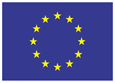 SKAIDRAS NAUDAS DEKLARĀCIJA – PAPILDU LAPARegulas (ES) 2018/1672 3. pants SKAIDRAS NAUDAS DEKLARĀCIJA – PAPILDU LAPARegulas (ES) 2018/1672 3. pants SKAIDRAS NAUDAS DEKLARĀCIJA – PAPILDU LAPARegulas (ES) 2018/1672 3. pants SKAIDRAS NAUDAS DEKLARĀCIJA – PAPILDU LAPARegulas (ES) 2018/1672 3. pants Oficiālai lietošanaiOficiālai lietošanaiA. Papildu lapas numursAtsauces numursA. Papildu lapas numursB. Sīkāka informācija par papildu lapu  (Atzīmējiet tikai vienu atbildi. Ja der vairākas atbildes, aizpildiet atsevišķas papildu lapas par katru papildu atbildi.)B. Sīkāka informācija par papildu lapu  (Atzīmējiet tikai vienu atbildi. Ja der vairākas atbildes, aizpildiet atsevišķas papildu lapas par katru papildu atbildi.)B. Sīkāka informācija par papildu lapu  (Atzīmējiet tikai vienu atbildi. Ja der vairākas atbildes, aizpildiet atsevišķas papildu lapas par katru papildu atbildi.)B.1 “Informācija par skaidru naudu” turpinājums  Aizpildiet C iedaļu, lai norādītu papildu informāciju par skaidru naudu.B.2☐ Pārvadātājs ir īpašnieks un paredzētais saņēmējs daļai no skaidrās naudas Aizpildiet C un D iedaļu tikai par to skaidras naudas summu, kuras īpašnieks un saņēmējs ir pārvadātājs.B.3☐ Pārvadātājs ir īpašnieks daļai no skaidras naudas Aizpildiet C un D iedaļu tikai par to skaidras naudas summu, kuras īpašnieks ir pārvadātājs.B.4☐ Pārvadātājs ir paredzētais saņēmējs daļai no skaidras naudas Aizpildiet C un D.2. iedaļu tikai par to skaidras naudas summu, ko pārvadātājs saņem kā saņēmējs.B.5 Īpašnieks, kas ir arī paredzētais saņēmējs daļai no skaidras naudas (izņemot   pārvadātāju)  Aizpildiet C un D iedaļu par skaidras naudas summu, kas ir īpašumā un ko paredzēts saņemt, un E iedaļu.B.6 Īpašnieks daļai no skaidrās naudas (izņemot pārvadātāju) Aizpildiet C un D iedaļu par īpašumā esošo skaidras naudas summu un E iedaļu.B.7 Skaidras naudas daļas paredzētais saņēmējs (izņemot pārvadātāju)  Aizpildiet C un D.2 iedaļu par attiecīgo saņemamo skaidras naudas summu un E iedaļu.C. Informācija par skaidru nauduC. Informācija par skaidru nauduC. Informācija par skaidru nauduC. Informācija par skaidru nauduC. Informācija par skaidru nauduC. Informācija par skaidru nauduC. Informācija par skaidru nauduC. Informācija par skaidru nauduValūta (banknotes un monētas)VērtībaVērtībaVērtībaValūtaVērtībaVērtībaValūtaValūta (banknotes un monētas)1)1)1)3)3)Valūta (banknotes un monētas)2)2)2)4)4)Apgrozāmi uzrādītāja instrumenti Apgrozāma uzrādītāja instrumenta veidsApgrozāma uzrādītāja instrumenta veidsApgrozāma uzrādītāja instrumenta veidsApgrozāma uzrādītāja instrumenta veids Vērtība VērtībaValūtaApgrozāmi uzrādītāja instrumenti Preces, ko izmanto kā vērtības uzkrāšanas līdzekļus ar augstu likviditāti (proti, zelts)VeidsDaudzumsKopējais svars (gramos)Kopējais svars (gramos)Kopējais svars (gramos)VērtībaValūtaPreces, ko izmanto kā vērtības uzkrāšanas līdzekļus ar augstu likviditāti (proti, zelts)D. Skaidras naudas ekonomiskais iegūšanas veids un paredzētais izmantošanas veids (D.1 un D.2 apakšiedaļā var būt vairākas atbildes) D. Skaidras naudas ekonomiskais iegūšanas veids un paredzētais izmantošanas veids (D.1 un D.2 apakšiedaļā var būt vairākas atbildes) D.1. Ekonomiskais iegūšanas veids D.2. Paredzētais izmantošanas veids Peļņa no darba (ienākums, pensija, ienākums no uzņēmējdarbības u. c.)Peļņa no kapitāla (dividendes, peļņa no ieguldījumiem, procenti, apdrošināšana u. c.)Nekustamā īpašuma pārdošanaKustamā īpašuma pārdošanaFiziskas personas izsniegts aizdevumsJuridiskas personas (kredītiestādes, bankas vai uzņēmuma) izsniegts aizdevums Loterijas / azartspēles Dāvana / ziedojumsMantojums Cits (norādiet)____________________________________________________ Darba izmaksas (algu maksājumi, ieguldījumi darījumos u. tml.) Kapitālieguldījumi (depozīti bankas kontos, apdrošināšanas maksājumi u. tml.)Līdzekļi nekustamā īpašuma iegādeiLīdzekļi kustamā īpašuma iegādeiFiziskas personas izsniegta aizdevuma atmaksaJuridiskas personas (kredītiestādes, bankas vai uzņēmuma) izsniegta aizdevuma atmaksaLoterijas / azartspēles LabdarībaSkaidra nauda kapteinim / skaidra nauda uz kuģaAtvaļinājums / atpūta ☐ Skaidru naudu pārvieto profesionāli skaidras naudas kurjeri (valūtas maiņas uzņēmumi)☐ Skaidru naudu pārvieto profesionāli skaidras naudas kurjeri (citādi) Cits (norādiet)__________________________________E. Iesaistītās personas E. Iesaistītās personas E. Iesaistītās personas E. Iesaistītās personas E. Iesaistītās personas E. Iesaistītās personas E. Iesaistītās personas E. Iesaistītās personas E. Iesaistītās personas E. Iesaistītās personas E. Iesaistītās personas E. Iesaistītās personas E. Iesaistītās personas E.1. ☐ Fiziska personaE.1. ☐ Fiziska personaE.1. ☐ Fiziska personaE.1. ☐ Fiziska personaE.1. ☐ Fiziska personaE.1. ☐ Fiziska personaE.1. ☐ Fiziska personaE.2. ☐ Juridiska personaE.2. ☐ Juridiska personaE.2. ☐ Juridiska personaE.2. ☐ Juridiska personaE.2. ☐ Juridiska personaE.2. ☐ Juridiska personaVārds(-i) NosaukumsNosaukumsUzvārds(-i) Reģistrācijas numursReģistrācijas numursDzimums vīrietis  sieviete  cits vīrietis  sieviete  cits vīrietis  sieviete  cits vīrietis  sieviete  cits vīrietis  sieviete  cits vīrietis  sieviete  citsReģistra nosaukumsReģistra nosaukumsDzimšanas datumsDD     MM      GGGG DD     MM      GGGG DD     MM      GGGG DD     MM      GGGG DD     MM      GGGG DD     MM      GGGG Reģistrācijas valstsReģistrācijas valstsDzimšanas vieta (valsts/pilsēta) pilsētapilsētapilsētavalstsvalstsvalstsPVN maksātāja identifikācijas numurs*PVN maksātāja identifikācijas numurs*PVN maksātāja identifikācijas numurs*Personu apliecinošs dokumentspase pase  ☐personas apliecība                                      ☐personas apliecība                                     ☐cits(norādīt) ________________☐cits(norādīt) ________________Uzņēmēju reģistrācijas un identifikācijas (EORI) numurs*Uzņēmēju reģistrācijas un identifikācijas (EORI) numurs*Uzņēmēju reģistrācijas un identifikācijas (EORI) numurs*Personu apliecinošā dokumenta numursAdrese Iela* un numurs*Adrese Iela* un numurs*ielaielaielanumursIzdošanas valstsPilsētaPilsētaIzdošanas datumsDD     MM      GGGGDD     MM      GGGGDD     MM      GGGGDD     MM      GGGGDD     MM      GGGGDD     MM      GGGGPasta indekss / Zip kods*Pasta indekss / Zip kods*PilsonībaValstsValstsPersonas identifikācijas numurs*Personas identifikācijas numurs*Tālruņa numurs*Tālruņa numurs*Adrese Iela* un numurs*ielaielaielaielaielanumursE-pasta adrese*E-pasta adrese*PilsētaF. Paraksts F. Paraksts F. Paraksts F. Paraksts F. Paraksts F. Paraksts Pasta indekss / Zip kods*Apliecinu, ka šī papildu lapa ir neatņemama daļa skaidras naudas deklarācijai, kurai tā pievienota.  Apliecinu, ka šī papildu lapa ir neatņemama daļa skaidras naudas deklarācijai, kurai tā pievienota.  Apliecinu, ka šī papildu lapa ir neatņemama daļa skaidras naudas deklarācijai, kurai tā pievienota.  Apliecinu, ka šī papildu lapa ir neatņemama daļa skaidras naudas deklarācijai, kurai tā pievienota.  Apliecinu, ka šī papildu lapa ir neatņemama daļa skaidras naudas deklarācijai, kurai tā pievienota.  Apliecinu, ka šī papildu lapa ir neatņemama daļa skaidras naudas deklarācijai, kurai tā pievienota.  Valsts Paraksts Parakstītāja vārds/uzvārds:Paraksts Parakstītāja vārds/uzvārds:Paraksts Parakstītāja vārds/uzvārds:Paraksts Parakstītāja vārds/uzvārds:Paraksts Parakstītāja vārds/uzvārds:Paraksts Parakstītāja vārds/uzvārds:Tālruņa numurs*Paraksts Parakstītāja vārds/uzvārds:Paraksts Parakstītāja vārds/uzvārds:Paraksts Parakstītāja vārds/uzvārds:Paraksts Parakstītāja vārds/uzvārds:Paraksts Parakstītāja vārds/uzvārds:Paraksts Parakstītāja vārds/uzvārds:E-pasta adrese*Paraksts Parakstītāja vārds/uzvārds:Paraksts Parakstītāja vārds/uzvārds:Paraksts Parakstītāja vārds/uzvārds:Paraksts Parakstītāja vārds/uzvārds:Paraksts Parakstītāja vārds/uzvārds:Paraksts Parakstītāja vārds/uzvārds:DatumsDD     MM      GGGGDD     MM      GGGGDD     MM      GGGGDD     MM      GGGGDD     MM      GGGGVieta pilsētapilsētapilsētavalstsvalsts